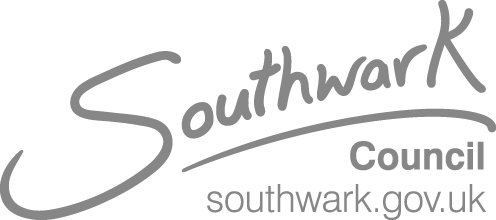 Residential Care Homes in Southwark- Market Warming Event Please respond by 16 July 2021The Council’s current contract for Residential Care services terminates in March 2022.  The council owns four buildings that provide older people residential care:    Blue Grove HouseWatersideRose CourtGreenhiveResidential care is a regulated service.  Subject to internal approvals, the procurement a process will commence in August 2021.As a result, the Council is looking to commission Residential Care Home service provision that will focus on the outcomes people want and value.  Supplier/s must be able to provide quality care and support in safe, well-managed, comfortable and stimulating environment. Southwark’s vision for adult social care is to deliver coordinated personalised health and social care services to prevent, delay or reduce the need for care and support for older people to live as independent lives as possible. The emphasis is to support residents to live in their own homes or assisted living in the community. Thus, within this context of other service options available to older people, residential care placements will largely apply to those with dementia and complex support needs.The council uses residential care provision to fulfil its statutory social care duties under the Care Act 2014 towards those residents with social care needs who can no longer live independently in their own homes or safely in less dependent accommodation such as extra care sheltered schemesResidential Care homes are regulated by the Care Quality Commission (CQC) to provide both general and dementia care. Services usually tend to operate from large buildings, usually purpose built to meet generic and specialist care requirements of their residents.

The Service shall primarily be aimed at Individuals for whom the Council is responsible for meeting their care and support needs and who have been assessed as requiring accommodation in a Residential Care Home setting in order to ensure their needs are met.  Within the new contract there is an opportunity to address the identified gap for reablement provision with a care setting for individuals who have reablement potential and need short term residential care beds to fulfil that potential.  This form of provision aims to complement the community-based service which has seen residents regain their independence and therefore either need comparatively smaller care packages, and, sometimes no need for care services, following the reablement interventionSouthwark Council will be hosting a virtual market warming event, to inform interested providers of the opportunity.Please confirm your attendance by completing the form below and submit via the messaging service in the ProContract portal. If you have any clarification questions regarding the event please notify the Project Team via the ProContract portal.The event will take place virtually on Microsoft Teams:
Wednesday  21st July 2021, 09:30-11:30pm A link to the event will be sent to all providers who have submitted an attendance form 48 hours before the event.  Interested parties will not be prejudiced by any responses or failure to respond to this market warming event.  A response to this Notice does not guarantee any invitation to participate in any future public procurement process that Southwark Council may conduct, nor a contract as a result.Please note this notice does not constitute a call for competition to procure any services for the Council and the Council is not bound to accept any proposals offered. The Council is not liable for any costs, fees or expenses incurred by any party participating in this event. Any procurement of any services by the Council in due course will be carried out strictly in accordance with the provisions of the Public Contracts Regulations 2015.The Council’s tenders will be advertised on the following websites:https://procontract.due-north.com https://www.gov.uk/contracts-finder https://www.find-tender.service.gov.ukAttendance FormYour detailsYour details1st Attendee2nd AttendeeName: Name: Job Title: Job Title: Email address: Email address: Phone NumberPhone NumberOrganisation Name:Organisation Name:Organisation Address:Organisation Address: